STATEMENT ON THE DUTY TO COMBAT EXTREMISMINTRODUCTION1. This Statement has been agreed in order to make clear the response of Shenfield High School to the Prevent Strategy as outlined in Learning Together To Be Safe: A Toolkit To Help Schools Contribute To The Prevention Of Violent Extremism (2008). We work in accordance with ‘The Counter Terrorism and Security Act’ (HMG 2015). It is a summary of our existing, and updated practice rather than a new departure but has the status of a policy of the Governing Body.2. The Statement will be reviewed annually in accordance with the Handbook of Governance.3. Related documents: Shenfield High School ValuesCurriculum PolicyCitizenship and PHSE Schemes of Work (Appendix 1) Policy on SMSCCommunity Cohesion Policy.Performance Management Policies for Teachers and Support Staff.Disciplinary, Capability, Harassment and Grievance Procedures.Behaviour for Learning Policy.Safeguarding PolicyDUTIES OF MEMBERS OF STAFF4. All members of staff are made aware through the process of Performance Management of their fundamental responsibilities in this area. The Performance Management Policy for Teachers requires reviewers to evaluate their reviewees against the Standards for Teachers, including these elements in Part 2 of the Standards:“showing tolerance of and respect for the rights of others”;“not undermining fundamental British values, including democracy, the rule of law, individual liberty and mutual respect, and tolerance of those with different faiths and beliefs”;“ensuring that personal beliefs are not expressed in ways which exploit pupils’ vulnerability or might lead them to break the law.”The Performance Management Policy for Support Staff contains an equivalent requirement.5. Staff must not promote partisan political views in the teaching of any subject and are required to ensure that whenever political issues are brought to the attention of pupils a balanced presentation of the opposing views is offered. This requirement applies not only during scheduled lessons but in all other contexts. THE CURRICULUM AND COMBATING EXTREMISM6. Shenfield High School’s Charter of Values informs the curriculum, as it does all aspects of our work. The values include the following, which help to set the context for our corporate attitude to extremism: 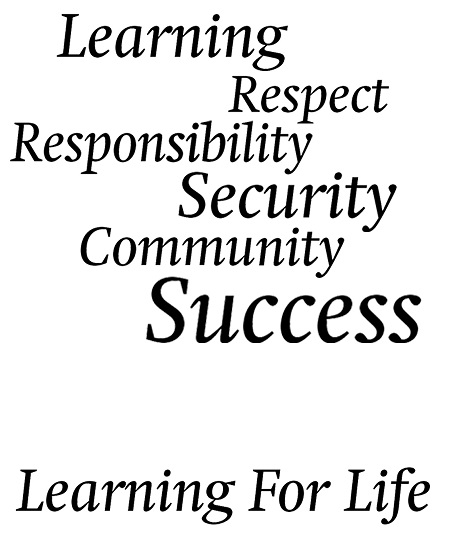 7. The promotion of both (a) personal responsibility, understanding of the differences between right and wrong and respect for the civil and criminal law and (b) an understanding of how individuals can contribute to the wellbeing of those in the locality and beyond are addressed in many different subjects and contexts, including assemblies (see SMSC Audit and Policy, and scheduled Tutor Programme - attached).8. Shenfield High School takes pride in the personal development of its young people and seeks to provide every opportunity for pupils to become positive and emotionally resilient adults with the knowledge and confidence to stand by their own convictions. Some of the most valuable work at Shenfield High School in combating extremism is carried out in Citizenship lessons. The department describes its approach in the following way:Citizenship lessons at Shenfield High School allow all pupils to develop in a safe learning environment.  Pupils are encouraged to discuss a huge range of subjects, and the current issue of religious extremism is one of them.Pupils study a range of world faiths through KS3, and then two faiths through the KS4 GCSE course.  They are encouraged to see all faith views or the views of those with no faith as of equal value.The curriculum provision in the department is constantly under review and is flexible enough to allow us to respond to current issues and news items.  In y8, pupils study a unit on equality and discrimination, including issues of racism, sexism, treatment of migrants and islamophobia.The ethos of the department gives pupils a safe environment to explore ideas; we use role plays, hot seating, class votes and class debates in order to encourage deep philosophical thinking.  The department also works closely with the pastoral (behaviour and standards) and the wellbeing (interventions) teams so that any concerns are promptly reported so that incidents can be quickly assessed for further intervention.Assemblies and Form Time also give time to explore the issue of extremism and to combat its potential effects.  If there are concerns about signs of students showing radicalism, there is clear reporting procedure to follow – this is the same procedure as for reporting safeguarding concerns about children and young people.  Staff and adults working in the school are reminded that any concerns are to be reported to the Designated Safeguarding Leads, any member of The Safeguarding Board, the pastoral managers for each year group or any member of the SLT. Any child/young person perceived to be at risk in this respect will be referred to CHANNEL and Social Care in line with SET procedures (ESCB 2015).Appendix 1 – Citizenship Schemes of work with issues relating to our school values, British values and anti extremism highlighted.Appendix 2 – KS3 and KS4 assembly plans with issues relating to our school values, British values and anti extremism highlighted.Appendix 2: KS3 and KS4 and assembly plans with our values mapped alongside to show how British Values are promoted throughout the school.  This is replicated in the tutor programme.KS3:KS4: (y10)(y11)Overview Plan for coverage of SMSC and British values - September 2015Overview Plan for coverage of SMSC and British values - September 2015Overview Plan for coverage of SMSC and British values - September 2015Overview Plan for coverage of SMSC and British values - September 2015Overview Plan for coverage of SMSC and British values - September 2015Overview Plan for coverage of SMSC and British values - September 2015Overview Plan for coverage of SMSC and British values - September 2015Overview Plan for coverage of SMSC and British values - September 2015Overview Plan for coverage of SMSC and British values - September 2015Overview Plan for coverage of SMSC and British values - September 2015Overview Plan for coverage of SMSC and British values - September 2015Overview Plan for coverage of SMSC and British values - September 2015Overview Plan for coverage of SMSC and British values - September 2015Overview Plan for coverage of SMSC and British values - September 2015Overview Plan for coverage of SMSC and British values - September 2015Overview Plan for coverage of SMSC and British values - September 2015Overview Plan for coverage of SMSC and British values - September 2015Overview Plan for coverage of SMSC and British values - September 2015Autumn 1Autumn 1Autumn 2Autumn 2Autumn 2Spring 1Spring 1Spring 1Spring 1Spring 2Spring 2Spring 2Spring 2Summer 1Summer 1Summer 2Summer 2Year 7What is Citizenship?Broad term to explore everything we do - seeking to understand people’s beliefs society, work, UK citizen?How important is this in modern UK?Tolerance and ethos of deptWhat is Citizenship?Broad term to explore everything we do - seeking to understand people’s beliefs society, work, UK citizen?How important is this in modern UK?Tolerance and ethos of deptChristianityTolerance of those who hold faithsIncludes lesson from school chaplainChristianityTolerance of those who hold faithsIncludes lesson from school chaplainChristianityTolerance of those who hold faithsIncludes lesson from school chaplainBody ImageImpact of media needs to be in herePersonal value and worthBody ImageImpact of media needs to be in herePersonal value and worthBody ImageImpact of media needs to be in herePersonal value and worthBody ImageImpact of media needs to be in herePersonal value and worthCareers unit starting with skills for life and the workplacecareers education for modern employment needsCareers unit starting with skills for life and the workplacecareers education for modern employment needsCareers unit starting with skills for life and the workplacecareers education for modern employment needsCareers unit starting with skills for life and the workplacecareers education for modern employment needs“World Beliefs” or “Beliefs” unit This intro to beliefs and guide to world faiths and practices and beliefs (use A. Jones book to help)Multi-culturalismTolerance of those with others faiths or none, this module includes Humanism“World Beliefs” or “Beliefs” unit This intro to beliefs and guide to world faiths and practices and beliefs (use A. Jones book to help)Multi-culturalismTolerance of those with others faiths or none, this module includes Humanism“World Beliefs” or “Beliefs” unit This intro to beliefs and guide to world faiths and practices and beliefs (use A. Jones book to help)Multi-culturalismTolerance of those with others faiths or none, this module includes Humanism“World Beliefs” or “Beliefs” unit This intro to beliefs and guide to world faiths and practices and beliefs (use A. Jones book to help)Multi-culturalismTolerance of those with others faiths or none, this module includes HumanismYear 8Discrimination and Rights Human rights, immigrationfreedom, justice, equality,openness, tolerance,focus on Islam and sexismlife in modern UKliberty and freedomhuman rightstolerance, yet upholding of British valuesDiscrimination and Rights Human rights, immigrationfreedom, justice, equality,openness, tolerance,focus on Islam and sexismlife in modern UKliberty and freedomhuman rightstolerance, yet upholding of British valuesPoliticsLeads into this from last half term. Use this to run a local change idea to show small scale politicsDemocracyLocal active citizenshipPoliticsLeads into this from last half term. Use this to run a local change idea to show small scale politicsDemocracyLocal active citizenshipPoliticsLeads into this from last half term. Use this to run a local change idea to show small scale politicsDemocracyLocal active citizenshipPhilosophyLife after deathIs there a god?Creation?Literal v symbolic?Tolerance of beliefs SMSCPlace of religion in the modern worldPhilosophyLife after deathIs there a god?Creation?Literal v symbolic?Tolerance of beliefs SMSCPlace of religion in the modern worldPhilosophyLife after deathIs there a god?Creation?Literal v symbolic?Tolerance of beliefs SMSCPlace of religion in the modern worldPhilosophyLife after deathIs there a god?Creation?Literal v symbolic?Tolerance of beliefs SMSCPlace of religion in the modern worldNicky CruzEarly part of bookChristianity and conversionNicky CruzEarly part of bookChristianity and conversionNicky CruzEarly part of bookChristianity and conversionNicky CruzEarly part of bookChristianity and conversionIdea of faith in ActionStart with Nicky, then 3 or 4 other examples with no need to cover them allActive citizenship as a conceptIdea of faith in ActionStart with Nicky, then 3 or 4 other examples with no need to cover them allActive citizenship as a conceptHealth Education?Recap on body imageRelationshipsEarly sexual healthMental health Includes lesson from school chaplainHealth Education?Recap on body imageRelationshipsEarly sexual healthMental health Includes lesson from school chaplainYear 9Crime and punishment laws and rules, rule of law, Respect for justice, democracy and the rule of lawRule of LawCrime and punishment laws and rules, rule of law, Respect for justice, democracy and the rule of lawRule of LawCrime and punishment laws and rules, rule of law, Respect for justice, democracy and the rule of lawRule of LawCareers/decision makingAccess to employers Having the right skills for the workplaceY9 optionsCareers/decision makingAccess to employers Having the right skills for the workplaceY9 optionsCareers/decision makingAccess to employers Having the right skills for the workplaceY9 optionsHealth EducationFocus on sexual health and relationships educationIncludes lesson from school chaplainHealth EducationFocus on sexual health and relationships educationIncludes lesson from school chaplainHealth EducationFocus on sexual health and relationships educationIncludes lesson from school chaplainRights and ResponsibilitiesProper exploration of human rights/international politics. world as a global community; justice, equality Politics module is included in this sectionRespect and tolerance Rights and ResponsibilitiesProper exploration of human rights/international politics. world as a global community; justice, equality Politics module is included in this sectionRespect and tolerance Rights and ResponsibilitiesProper exploration of human rights/international politics. world as a global community; justice, equality Politics module is included in this sectionRespect and tolerance Rights and ResponsibilitiesProper exploration of human rights/international politics. world as a global community; justice, equality Politics module is included in this sectionRespect and tolerance Rights and ResponsibilitiesProper exploration of human rights/international politics. world as a global community; justice, equality Politics module is included in this sectionRespect and tolerance Rights and ResponsibilitiesProper exploration of human rights/international politics. world as a global community; justice, equality Politics module is included in this sectionRespect and tolerance Economic well-beingEconomic well-beingYear 10Marriage and FamilySMSCCommunity CohesionSMSC focus on anti-racism, anti sexism, interfaith dialogue and combatting extremism.Community CohesionSMSC focus on anti-racism, anti sexism, interfaith dialogue and combatting extremism.Community CohesionSMSC focus on anti-racism, anti sexism, interfaith dialogue and combatting extremism.Community CohesionSMSC focus on anti-racism, anti sexism, interfaith dialogue and combatting extremism.Mocks Mocks Mocks Community Cohesion Tolerance Community Cohesion Tolerance Community Cohesion Tolerance Careers FinanceFinanceBelief in GodToleranceBelief in GodToleranceYear 11Life and DeathSMSCEnvironmental and Medical EthicsSMSCEnvironmental and Medical EthicsSMSCEnvironmental and Medical EthicsSMSCMocks and follow up Mocks and follow up Mocks and follow up Peace  and ConflictAnti –Extremism, Rule of law and tolerance.Peace  and ConflictAnti –Extremism, Rule of law and tolerance.Peace  and ConflictAnti –Extremism, Rule of law and tolerance.RevisionRevisionRevisionRevisionRevisionRevisionWhoAssembly Year 9ThemeWhoXEPCJH/JCO/XEPWednesday 9th SeptemberWelcome AssemblyCJH/JCO/XEPXEP/Drama/PE/Music/VCWednesday 16th SeptemberExtra-Curricular (plus remind about Macmillan) XEP/Drama/PE/Music/VCA Kadem Y8/E Prince & FD Y7Wednesday 23rd SeptemberCareers (Careers Fair)A KademJ Comerford/L JonesWednesday 30th SeptemberAttendanceJ Comerford/L JonesXEP/C HelimWednesday 7th OctoberOperation Xmas Child/STEMXEP/C HelimXEPWednesday 14th OctoberEmergency Evacuation (fire drill practice)XEPXEPWednesday 21st OctoberCelebration AssemblyXEPWednesday 28th October  HALF TERMXEPWednesday 4th NovemberChildren in Need (plus operation xmas child reminder) plus School NursesXEPG SapsfordWednesday 11th NovemberRemembrance/Anti-Bullying Week infoXEPXEP/KMEWednesday 18th NovemberAnti Bullying WeekXEP/KMEXEP/School NursesWednesday 25th NovemberRoad Safety WeekXEPK ForbesWednesday 2nd DecemberTutor Led Assembly - Hanukkah (plus start talking about options)K ShaunakMusic/XEPWednesday 9th DecemberXmas Concert Performances (plus remind about Xmas Jumper Day)Music/XEPXEPWednesday 16th DecemberCelebration AssemblyXEPWednesday 23rd DecemberXMAS HOLSWednesday 30th DecemberXMAS HOLSWednesday 6th JanuaryHappy New Year/ResolutionsXEP/SABR Bennett/XEPWednesday 13th JanuaryCommunity (World Challenge/How can we help our community/remind about RAK week)R Bennett/XEPXEPWednesday 20th JanuaryRandom Acts of Kindness (link to RAK week)XEPL HollingsworthWednesday 27th JanuaryWhat is faith? (plus remind about options)L Hollingsworth/XEPA MurphyWednesday 3rd FebruaryOptions AssemblyTBCXEPWednesday 10th FebruaryCelebration AssemblyXEPWednesday 17th February HALF TERMDJB/J ComerfordWednesday 24th FebruaryWelcome Back/KS4 Subject (options: invite staff to speak about subjects that only run at KS4)TBCXEPWednesday 2nd MarchPatriotism (link to St David’s day, difference between English/Welsh/Irish/British, symbols, flags)XEPXE/PEWednesday 9th MarchSport Relief LaunchXEP/PED KempWednesday 16th MarchTutor Led Assembly - What is Charity? (remind about fun run/sport relief)H Minns/D BeckettXEPWednesday 23rd MarchCelebration AssemblyXEPWednesday 30th MarchEASTER HOLSWednesday 6th AprilEASTER HOLSHistory/XEPWednesday 13th AprilSt George's Day (remind about cake sale)HistoryXEPWednesday 20th AprilWhat is Your Fuel? (Health) plus remind about cake saleXEPSmoking Cessation organisation Wednesday 27th AprilSmoking CessationSmoking Cessation organisation Wednesday 4th MayCourage of Your ConvictionsXEPR LeeWednesday 11th MayTutor Led Assembly - What is a Hero?H RichardsonXEPWednesday 18th MayHomelessnessXEPXEPWednesday 25th MayCelebration AssemblyXEPWednesday 1st JuneHALF TERMGASWednesday 8th JuneHouse AssemblyGASXEPWednesday 15th JuneMoney Week and Economic Well-BeingXEPJ ComerfordWednesday 22nd JuneSafeguardingJ ComerfordXEPWednesday 29th JuneNo AssemblyR BryanWednesday 6th JulyTutor Led Assembly - Eid Ul FitrS McCormickMusic/XEPWednesday 13th JulySummer Concert Performances/Celebrating TalentsMusic/XEPXEPWednesday 20th JulyCelebration AssemblyXEPWednesday 27th JulySUMMER HOLSAssembly Year 10Themenotices WhoThursday 10th SeptemberWelcome AssemblyCJH/JC/CBAThursday 17th SeptemberExtra-Curricular (plus remind about Macmillan)AND mention Year 10 conferenceCBA/Drama/PE/Music/VCThursday 24th SeptemberCareers Fair  cakes todayAXKThursday 1st OctoberAttendance JCIThursday 8th OctoberOperation Xmas ChildCBAThursday 15th OctoberEmergency Evacuation (fire drill practice)CBAThursday 22nd OctoberCelebration AssemblyCBAThursday 5th NovemberChildren in Need (plus operation xmas child reminder)CBAThursday 12th NovemberRemembrance/Anti-Bullying Week info/ talk through reflecting page in Progress BookletCBA/ DJBThursday 19th NovemberAnti Bullying WeekCBA/Thursday 26th NovemberFORM ASSEMBLY Road Safety Week Tutor (TBC)Thursday 3rd DecemberFORM ASSEMBLY - World Aids dayTutor (TBC)Thursday 10th DecemberXmas Concert Performances (plus remind about Xmas Jumper Day)Music/CBAThursday 17th DecemberCelebration AssemblyCBAThursday 7th JanuaryHappy New Year/Resolutions. Note FILLING IIN REVISION TIMEATABLE CBA/SABThursday 14th JanuaryCommunity (World Challenge/How can we help our community/remind about RAK week)CBAThursday 21st JanuaryRandom Acts of Kindness (link to RAK week)CBAThursday 28th JanuaryNO ASSEMBLY MOCKSThursday 4th February NO ASSEMBLY MOCKSThursday 11th FebruaryCelebration Assembly RAKCBAThursday 25th FebruaryE SafetyDJBThursday 3rd MarchPatriotism (link to St David’s day)MENTION REPORTS AND FILLING IN PB CBAThursday 10th MarchSport Relief LaunchCBA/PEThursday 17th MarchFORM ASSEMBLY What is Charity? (remind about fun run/sport relief)Tutor (TBC)Thursday 24th March Celebration AssemblyREVISON LAUNCHCBA/JMAThursday 14th AprilSt George's Day (plus remind about cake sale)History/CBAThursday 21st AprilWhat is Your Fuel? (Health) (plus remind about cake sale)CBAThursday 28th AprilSmoking CessationSmoking Cessation organisation Thursday 5th MayCourage of your convictions CBAThursday 12th May FORM ASSEMBLY - What is a Hero?Tutor (TBC)Thursday 19th MayHomelessnessCBAThursday 26th MayCelebration Assembly InterventionsCBAThursday 9th June House AssemblyGASThursday 16th JuneMoney Week and Economic Well-BeingCBAThursday 23rd JuneTBC SLT ASSEMBLYMENTION REPORT ANF FILLING IN PAGE ON FRIDAYJICThursday 30th JuneWhat is Independence?(link to Independence Day) Employer engagement DayCBAThursday 7th JulyFORM ASSEMBLY - Eid Ul FitrTutor (TBC)Thursday 14th JulySummer Concert Performances/Celebration Talentspractice interview dayMusic/CBAThursday 21st JulyCelebration AssemblyCBAAssembly Year 11ThemeNotices WhoFriday 11th September Welcome AssemblyCJH/JCO/CBAFriday 18th SeptemberExtra-Curricular activitiesPlus remind about MacmillanCBA/Drama/PE/Music/VCFriday 25th SeptemberCareers Fair  (fire drill practice) AXK/ATCFriday 2nd OctoberNo assembly INSET DAYFriday 9th Octobersixth form Disband into forms for post report analysis from Thursday Interventions Friday 16th October Post 16 choices +  Emergency Evacuation (fire drill practice) sixth form Operation Xmas ChildCBAFriday 23rd October Celebration AssemblyCBAFriday 6th NovemberChildren in Need Sixth form OE reminder + reminder college opening evening/websites apprenticeships CBAFriday 13th NovemberRemembranceAnti-Bullying Week infoCBAFriday 20th NovemberAnti-Bullying WeekCBAFriday 27th NovemberRoad Safety Week + Mocks information MOCKS infoCBAFriday 4th DecemberNo assembly MOCKSFriday 11th DecemberNo assembly MOCKSFriday 18th DecemberCelebration AssemblyCBAFriday 8th JanuaryHappy New Year/Resolutionsmention sixth form deadline/talk about year 11 conferenceCBA/SABFriday 15th JanuaryYEAR 11 CONFERENCECBAFriday 22nd JanuaryRandom Acts of Kindness (link to RAK week)CBAFriday 29th JanuaryWhat is faith?LAH/CBAFriday 5th FebruaryTBCFriday 12th FebruaryCelebration Assembly CBAMonday 22nd February Revision 'This is it'JMAFriday 4th MarchPost 16 destinations CBAFriday 11th March Sport Relief LaunchCBA/PEFriday 18th March Sport relief week - What is Charity?Tutor (TBC)Friday 25th March Celebration Assembly CBAFriday 15th AprilYEAR 11 INTERNAL MATHS AND ENG EXAMSFriday 22nd AprilWhat is Your Fuel? (Health) + post 16 destinationsCBAFriday 29th AprilSmoking CessationSmoking Cessation organisation Friday 6th MayExam & Study leave information CBA/JMAFriday 13th MayLeavers assembly TBCCBAFriday 20th May